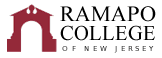 
Communication Arts: Digital FilmmakingRecommended Four-Year Plan (Fall 2023)
This recommended four-year plan is designed to provide a blueprint for students to complete their degrees within four years. These plans are the recommended sequences of courses. Students must meet with their Major Advisor to develop a more individualized plan to complete their degree. This plan assumes that no developmental courses are required. If developmental courses areneeded, students may have additional requirements to fulfill which are not listed in the plan and degree completion may take longer. Three writing intensive courses are required in the major and/or school core (examples are marked by WI designation in the plan below). Consult with your advisor for specific details.NOTE: This recommended Four-Year Plan is applicable to students admitted into the major during the 2023-2024 academic yearTotal Credits Required: 128 creditsRequired GPA for Graduation: 2.0 School of Contemporary ArtsFirst YearFirst YearFirst YearFirst YearFirst YearFirst YearFall SemesterHRSSpring SemesterHRSGen Ed: INTD 101-First Year Seminar4Gen Ed: AIID 201-Studies in Arts and Humanities4Gen Ed: CRWT 102-Critical Reading & Writing II4Gen Ed: Quantitative ReasoningMATH 104-Math for the Modern World (Recommended)4Gen Ed: SOSC 110-Social Science Inquiry4Major: COMM 204-Media Literacy4Gen Ed: Historical Perspectives4Major: COMM 221-Speech for Communication Arts4Career Pathways: PATH CA1 - Career     Pathways Module 1Degree
RqmtTotal:16Total:16Second YearSecond YearSecond YearSecond YearSecond YearSecond YearFall SemesterHRSSpring SemesterHRSGen Ed: (SR) Scientific Reasoning4COMM 217-Digital Post Production4Gen Ed: (GA) Global Awareness -COMM 229 World Cinema Movements (Recommended)4History/Theory/Criticism 300 Level (if COMM 229 was taken as a Gen Ed Global Awareness) (Some courses are WI)4Gen Ed: Distribution Category (Choose one): Systems, Sustainability, and Society OR Values and Ethics (Course must be outside of CA)4Gen Ed: (Distribution Category) Culture and Creativity- COMM 218-Fundamentals of Digital Filmmaking (Recommended)4COMM 220-Story Structure -WI4COMM 206-Fundamentals of Audio4Career Pathways: PATH CA2 - Career     Pathways Module 2Degree
Rqmt.Career Pathways: PATH CA3 - Career     Pathways Module 3Degree
Rqmt.Total:16Total:16Third YearThird YearThird YearThird YearThird YearThird YearFall SemesterHRSSpring SemesterHRSCOMM 308- Directing the Documentary Film4COMM 337-Directing Fiction Film4CHOOSE ONE: COMM 338 Sound Design For Digital Media OR COMM 342 Digital Cinematography OR COMM 344 Writing the Screenplay WI OR COMM 352 The Business of Producing for Film/TV OR COMM366 Advanced Editing Techniques4Major: Elective in the Major4History/Theory/Criticism 300 Level (Some courses are WI)4Elective (OR Minor)4Elective (OR Minor)4Elective (OR Minor)4Total:16Total:16Fourth YearFourth YearFourth YearFourth YearFourth YearFourth YearFall SemesterHRSSpring SemesterHRSCOMM 380-Senior Project Proposal: DigitalFilm Making4COMM 433-Senior Project: DigitalFilmmaking4Major: CNTP 388: Co-Op/Internship Contemporary Arts4School Core: CA Upper LevelInterdisciplinary Course -WI4Elective (OR Minor)4Elective (OR Minor)4Elective (OR Minor)4 Elective (OR Minor)4Total:16Total:16